  ТРЕБОВАНИЯ ПРОВЕДЕНИЯ МУНИЦИПАЛЬНОГО ЭТАПА ВСЕРОССИЙСКОЙ ОЛИМПИАДЫ ШКОЛЬНИКОВ ПО МАТЕМАТИКЕ В 2021/2022 УЧЕБНОМ ГОДУМуниципальный этап всероссийской олимпиады школьников по математике проводится  в соответствии с Порядком проведения всероссийской олимпиады школьников, который утверждён приказом Министерства просвещения Российской Федерации  27 ноября 2020 г. № 678,  и «Методическими рекомендациями, утвержденными на заседании центральной предметно-методической комиссии всероссийской олимпиады школьников по математике  (Протокол № 3  от 1.07. 2021 г.)».Обращаем внимание, что в 2021/22 учебном году при проведении муниципального этапа олимпиады следует учитывать Санитарно  - эпидемиологические требования к устройству, содержанию и организации работы образовательных организаций и других объектов социальной инфраструктуры для детей и молодежи в условиях распространения новой короновирусной инфекции  (COVID - 19), утвержденные постановлением Главного государственного санитарного врача Российской федерации от 30 июня 2020 г. № 16 (зарегистрировано Министерством юстиции Российской Федерации 3 июля 2020 г., регистрационный номер № 58824), положения Главного государственного санитарного врача Российской федерации от 16 октября 2020 г. № 31  «О дополнительных нормах по снижению рисков распространения COVID – 19 в период сезонного подъема заболеваемости острыми респираторными вирусными инфекциями и гриппом» (зарегистрировано Министерством юстиции Российской Федерации 26 октября 2020 г., регистрационный номер № 60563), а также с изменениями, внесенными Постановлением Главного государственного санитарного врача Российской федерации от 24 марта 2021 г. № 10 (зарегистрировано Министерством юстиции Российской Федерации 7 декабря 2020 г., регистрационный номер №  61292).Настоящие требования составлены на основании рекомендаций, подготовленных Центральной предметно-методической комиссией Всероссийской олимпиады школьников по математике (протокол № 3 от 01.07.2021 г., г. Москва) и направлены в помощь соответствующим методическим комиссиям и жюри для проведения муниципального этапа олимпиады. Требования включают:- порядок организации и проведения муниципального этапа олимпиады по математике, - необходимое материально-техническое обеспечение для выполнения олимпиадных заданий; перечень справочных материалов, средств связи и электронно-вычислительной техники, разрешенных к использованию во время проведения олимпиады;- критерии и методику оценивания выполненных олимпиадных заданий;- перечень рекомендуемых источников для подготовки школьников к олимпиаде.Дополнительную информацию по представленным методическим материалам можно получить у заведующего кафедрой естественно-математического образования Елены Ивановны Антоновой по электронной почте: antonova-e-i@mail.ru или телефону 8(4922)3283855. Порядок организации и проведения муниципального этапа олимпиады по математикеМуниципальный этап олимпиады состоит из одного (теоретического) тура индивидуальных состязаний участников 7-11 классов. Вариант по каждому классу включает 5 задач разной сложности. Длительность тура составляет: для учащихся 7-11 классов – 3 часа 55 мин (235 мин).  Для проведения тура необходимы аудитории, в которых каждому участнику олимпиады должно быть предоставлено отдельное рабочее место. Все рабочие места участников олимпиады должны обеспечивать им равные условия, соответствовать действующим на момент проведения олимпиады санитарно-эпидемиологическим правилам и нормам.Расчет числа аудиторий определяется числом участников и посадочных мест в аудиториях. Проведению тура предшествует краткий инструктаж участников о правилах участия в олимпиаде.Необходимое материально-техническое обеспечение для выполнения заданий муниципального этапа олимпиадыДля выполнения заданий олимпиады каждому участнику требуются отдельные листы бумаги формата А4 (см. Приложения 1-2). Для черновиков выдаются отдельные листы. Записи на черновиках не учитываются при проверке выполненных олимпиадных заданий. Черновики сдаются вместе с выполненными заданиями. Участники используют свои письменные принадлежности: авторучка с синими, фиолетовыми или черными чернилами, линейка, карандаши. Запрещено использование для записи решений ручек с красными или зелеными чернилами. Каждому участнику, при необходимости, должны быть предоставлены предусмотренные для выполнения заданий средства обучения и воспитания: линейка, карандаш. Желательно обеспечить участников ручками с чернилами одного, установленного организатором цвета. Принципы формирования комплектов заданийВ комплект олимпиадных заданий по каждой возрастной группе (классу) входит:бланк заданий (см. пример оформления в Приложении 1) размер бумаги (формат листа) – А4 (допустима печать условий олимпиады на листах формата А5);бланк ответов и решений (см. пример оформления в Приложении 2).Перечень справочных материалов, средств связи и электронно-вычислительной техники, разрешенных к использованию во время проведения олимпиады по математикеПри выполнении заданий теоретического тура олимпиады участникам в аудитории запрещено иметь при себе средства связи, калькуляторы, электронно-вычислительную технику, фото-, аудио- и видеоаппаратуру, справочные материалы, письменные заметки и
иные средства хранения и передачи информации. Критерии и методика оценивания выполнения олимпиадных заданийНа олимпиаде должна использоваться 7-балльная шкала: каждая задача оценивается целым числом баллов от 0 до 7. Итог подводится по сумме баллов, набранных участником. Наибольший балл – 35. Основные принципы оценивания приведены в таблице.Примечание: а) любое правильное решение оценивается в 7 баллов. Недопустимо снятие баллов за то, что решение слишком длинное, или за то, что решение школьника отличается от приведенного в методических разработках или от других решений, известных жюри; при проверке работы важно вникнуть в логику рассуждений участника, оценивается степень ее правильности и полноты;б) олимпиадная работа не является контрольной работой участника, поэтому любые исправления в работе, в том числе зачеркивание ранее написанного текста, не являются основанием для снятия баллов; недопустимо снятие баллов в работе за неаккуратность записи решений при ее выполнении;в) баллы не выставляются «за старание Участника», в том числе за запись в работе большого по объему текста, но не содержащего продвижений в решении задачи.Использование учебной литературы и интернет ресурсов при подготовке школьников к олимпиадеПри подготовке участников к муниципальному этапу олимпиады целесообразно использовать следующие нижеприведенные источники. Журналы:«Квант», «Математика в школе», «Математика для школьников».Книги и методические пособия:Агаханов Н. Х., Подлипский О. К. Муниципальные олимпиады Московской области по математике. – М.: МЦНМО, 2019. – 400 с.Агаханов Н.Х., Подлипский О.К. Математика. Районные олимпиады. 6-11 класс. – М.: Просвещение, 2010. Агаханов Н.Х., Богданов И.И., Кожевников П.А., Подлипский О.К., Терешин Д.А. Математика. Всероссийские олимпиады. Выпуск 1. – М.: Просвещение, 2008.Агаханов Н.Х., Подлипский О.К. Математика. Всероссийские олимпиады. Выпуск 2. – М.: Просвещение, 2009. Агаханов Н.Х., Подлипский О.К., Рубанов И.С. Математика. Всероссийские олимпиады. Выпуск 3. – М.: Просвещение, 2011. Агаханов Н.Х., Подлипский О.К., Рубанов И.С. Математика. Всероссийские олимпиады. Выпуск 4. – М.: Просвещение, 2013.Адельшин А.В., Кукина Е.Г., Латыпов И.А. и др. Математическая олимпиада им. Г. П. Кукина. Омск, 2007-2009. – М.: МЦНМО, 2011. Андреева А.Н., Барабанов А.И., Чернявский И.Я. Саратовские математические олимпиады.1950/51–1994/95. (2-e. исправленное и дополненное). – М.: МЦНМО, 2013.Бабинская И.Л. Задачи математических олимпиад. М.: Наука, 1975.Блинков А.Д., Горская Е.С., Гуровиц В.М. (сост.). Московские математические регаты. – М.: МЦНМО, 2007.  Генкин С.А., Итенберг И.В., Фомин Д.В. Ленинградские математические кружки. – Киров: Аса, 1994. Горбачев Н.В. Сборник олимпиадных задач по математике (3-е изд., стереотип.). – М.: МЦНМО, 2013. Гордин Р.К. Это должен знать каждый матшкольник (6-е издание, стереотипное). — М., МЦНМО, 2011. Гордин Р.К. Геометрия. Планиметрия. 7–9 классы (5-е издание, стереотипное). — М., МЦНМО, 2012. Канель-Белов А.Я., Ковальджи А.К. Как решают нестандартные задачи (8-е, стереотипное). — М., МЦНМО, 2014. Кноп К.А.  Взвешивания и алгоритмы: от головоломок к задачам (3-е, стереотипное). — М., МЦНМО, 2014. Козлова Е. Г.  Сказки и подсказки (задачи для математического кружка) (7-е издание, стереотипное). — М., МЦНМО, 2013. Кордемский Б.А. Математическая смекалка. – М., ГИФМЛ, 1958 — 576 с.Раскина И. В, Шноль Д. Э. Логические задачи. – М.: МЦНМО, 2014.Интернет-ресурс: http://www.problems.ru/  ПРИЛОЖЕНИЯПриложение 1.Форма бланка заданийВСЕРОССИЙСКАЯ ОЛИМПИАДА ШКОЛЬНИКОВ ПО МАТЕМАТИКЕ
(МУНИЦИПАЛЬНЫЙ ЭТАП)
возрастная группа (____ класс)
Уважаемый участник олимпиады!
Вам предстоит выполнить теоретические задания.
Время выполнения заданий – ____минут.
Выполнение заданий целесообразно организовать следующим образом:
 не спеша, внимательно прочитайте задания;
 не забывайте переносить решения в чистовик, черновики не проверяются;
 решение каждой задачи начинайте с новой страницы;
 задача считается решенной, если в ней приведено полное доказательство или обоснование ответа (за исключением случаев, когда в условии написано, что требуется привести только ответ);
 после выполнения заданий еще раз удостоверьтесь в правильности записанных ответов и решений.
Решение каждой задачи оценивается целым числом баллов от 0 до 7. Итог подводится по сумме баллов, набранных участником.Условия задач, например, Класс 7. 7.1. Условие задачи.7.2. Условие задачи.
7.3. Условие задачи.7.4. Условия задачи.
7.5. Условия задачи.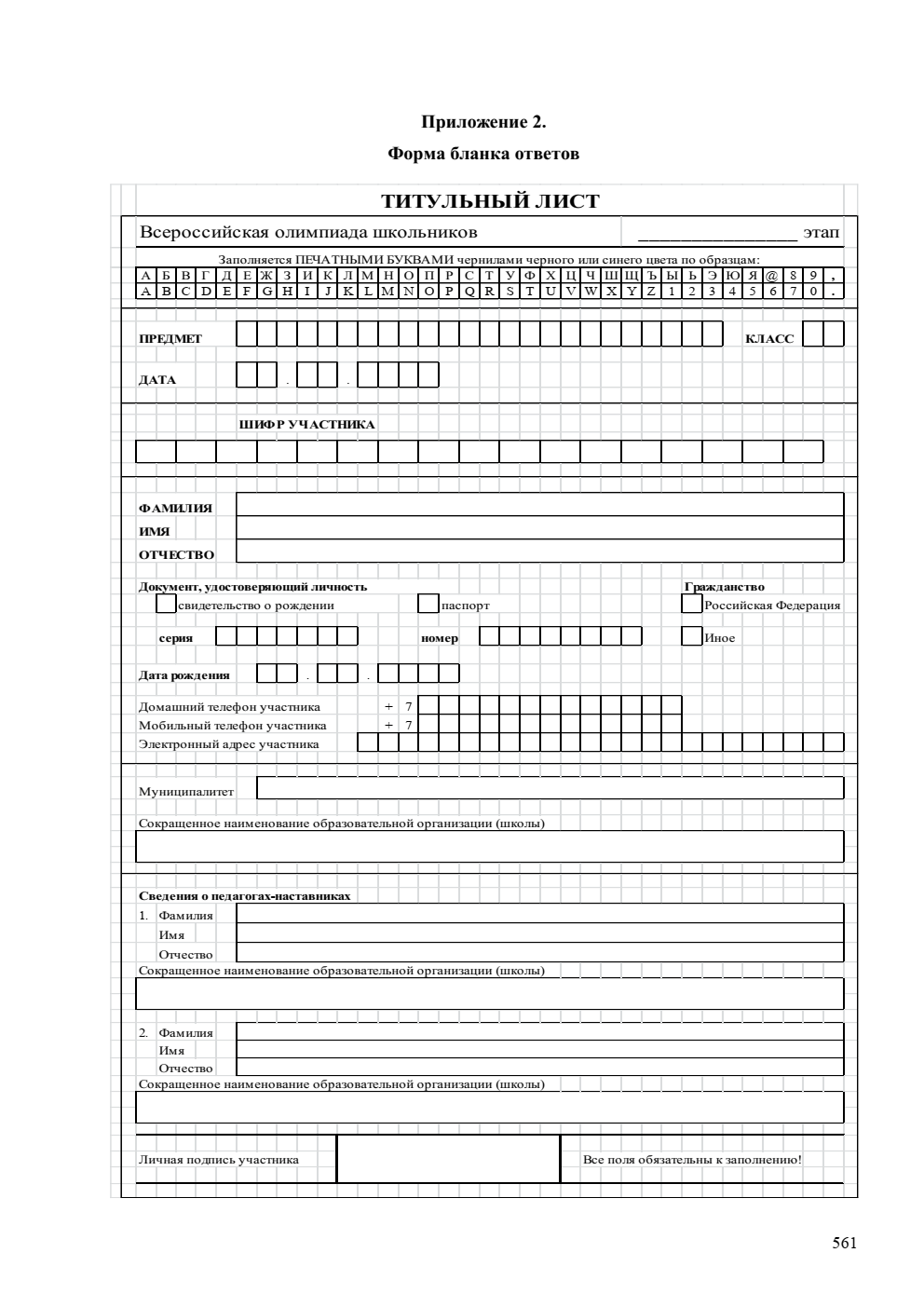 Задача ___. Класс__.                                         		   Лист ___ из ___Оценочные баллы: максимальный – 7 баллов; фактический – _____ баллов.
Подписи членов жюри ______________________________________________________________БаллыПравильность (ошибочность) решения7Полное верное решение6-7Верное решение. Имеются небольшие недочеты, в целом не влияющие на решение5-6Решение содержит незначительные ошибки, пробелы в обоснованиях, но в целом верно и может стать полностью правильным после небольших исправлений или дополнений4Верно рассмотрен один из двух (более сложный) существенных случаев 2-3Доказаны вспомогательные утверждения, помогающие в решении задачи1Рассмотрены отдельные  важные случаи при отсутствии решения (или при ошибочном решении) 0Решение неверное, продвижения отсутствуют0Решение отсутствует